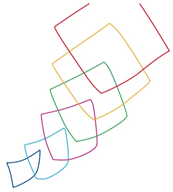 Pod materijalnom i kaznenom odgovornošću, radi potvrđivanja ispunjavanja uvjeta Projekta „Stipendiranje učenika u obrtničkim zanimanjima“ KLASA: 311-01/20-01/121, URBROJ: 526-04-01-03/1-20-1 od 27. listopada 2020. godine, (dalje u tekstu: Projekt), dajem izjavu:kojom izjavljujem da je  _______________________________________  redoviti/a učenik/ca i da ne prima stipendiju ili potporu iz drugih izvora.					(ime i prezime)kojom izjavljujem da u našem zajedničkom kućanstvu živi _______ članova.____________________________________ 		                (učenik/ca, ime i prezime)                                                     ____________________________________		________________________                                                (ime i prezime)                                                                      (srodstvo)                                                     ____________________________________		________________________                                                (ime i prezime)                                                                      (srodstvo)                                                     ____________________________________		________________________                                                (ime i prezime)                                                                      (srodstvo)                                                     ____________________________________		________________________                                                 (ime i prezime)                                                                      (srodstvo)                                                     ____________________________________		________________________                                                 (ime i prezime)                                                                      (srodstvo)      ____________________________________		________________________                                                 (ime i prezime)                                                                      (srodstvo)    ____________________________________		________________________                                                 (ime i prezime)                                                                      (srodstvo)                                            ____________________________________		________________________                                                 (ime i prezime)                                                                      (srodstvo)                                                     ____________________________________		________________________                                                 (ime i prezime)                                                                      (srodstvo)                                                     Svojim potpisom kao roditelj/skrbnik učenika/ce potvrđujem da su podaci u ovoj Izjavi potpuni i istiniti te da sam/smo upoznat/i s pravnim posljedicama kaznene odgovornosti za davanje netočnih podataka. U slučaju promjene bilo kojeg od gore navedenih podataka, promijenjenih ili novih okolnosti, obvezujem se odmah po nastupu istih pisanim putem izvijestiti Ministarstvo gospodarstva i održivog razvoja.SKUPNA IZJAVA - STIPENDIRANJE/2020U ________________,__________  2020. godine_______________________________      (ime i prezime roditelja/skrbnika)____________________________ (vlastoručni potpis roditelja/skrbnika)